ТАРАНОВ РОМАН АНАТОЛЬЕВИЧ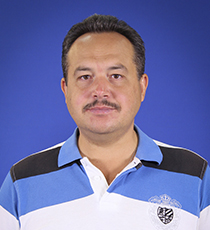 Должность: старший преподаватель кафедры музыкознания и инструментального исполительстваПрофессиональный путьОкончил Шахтинское музыкальное училище, квалификация «Артист оркестра», «Преподаватель».  Киевский национальный университет культуры и искусств по специальности «Музыкальное искусство» (преподаватель, артист оркестра (камерного ансамбля). В 2007 году в Луганском национальном университете имени Тараса Шевченко получил квалификацию магистра музыкальной педагогики и воспитания, преподавателя по классу народных инструментов.Научная и учебно-методическая деятельностьВ 2013 году поступил в аспирантуру Луганского национального университета имени Тараса Шевченко. Тема диссертационного исследования:  «Формирование музыкально-исполнительской компетентности гитаристов в процессе профессиональной подготовки в высших учебных заведениях». Разработал рабочие программы по дисциплинам «Основной музыкальный инструмент» (гитара)», «Исполнительство на музыкальном инструменте», «Методика обучения игре на инструменте». Выступает с докладами на методологическом семинаре кафедры.Преподавательская деятельностьОсуществляет подготовку специалистов по направлению «Музыкально-инструментальное искусство» (гитара) и преподает дисциплины: «Основной музыкальный инструмент», «Исполнительство на музыкальном инструменте», «Методику обучения на инструменте» и др. Имеет 21 год общего педагогического стажа. Студенты Таранова Р.А. продолжают педагогическую деятельность в музыкальных школах и школах искусств гг.Луганска, Красный Луч, Лутугино и др. Ученики становились победителями и участниками международных и республиканских фестивалей и конкурсов в гг. Луганске, Ялте.Основные публикацииФормирование палитры звука академической гитары / Р.А. Таранов // «Мистецька освіта в контексті глобалізації на полі культурності»: матеріали міжнародної науково-практичної конференції (21-22 листопада 2013 р.). – Луганськ: «Янтар», 2013. – С.185–189.Формирование тембральной палитры звука гитары в процессе развития эмоционально-образных ассоциаций / Р.А. Таранов // Актуальные проблемы гуманитарных наук: науч.-практ. конф. «Крымский федеральный университет имени В.И.Вернадского»; Евпаторийский институт социальных наук (20 мая, 2015). – Евпатория. – С. 241–248.Практические аспекты формирования музыкально-исполнительской компетентности будущих гитаристов / Р.А. Таранов // Музыка и образование в современном мире : сб. науч. ст. Междунар. симп. (г. Пенза, 7–9 февраля 2017 г.). – Пенза : Изд-во ПГУ, 2017. – С. 154 – 158.Парадоксальные аспекты звука. Роль личной степени духовности как один из факторов в формировании звука гитары / Р.А. Таранов // «Несторовские чтения. Психолого-педагогические аспекты духовно-нравственного развития современной молодежи». Материалы IІ-х Международных научно-образовательных чтений, посвященных дню памяти преподобного Нестора Летописца (17 ноября 2016 г.). – Центр Нестора Летописца, 2016. – С. 531 – 538.